Dopyt na cenovú ponuku vyhotovenia podstavca na umývací drez. 
Zariadenie bude slúžiť na nenáročné umývanie našich tekutých výrobkov, ktoré poškodila prepravná spoločnosť pri doručovaní. 
Podstavec bude osadený drezom s batériou na doleuvedenom obrázku z katalógu. Po schválení cenovej ponuky by sme vám dodali samotný drez a naňho by ste presne vyrobili podstavec podľa presných rozmerov drezu. 
Materiál: kov a hrúbku profilov nechám na vás, farba podstavca biela, ľahko umývateľná.
V prípade otázok ma kontaktujte. Údaje dole v podpise.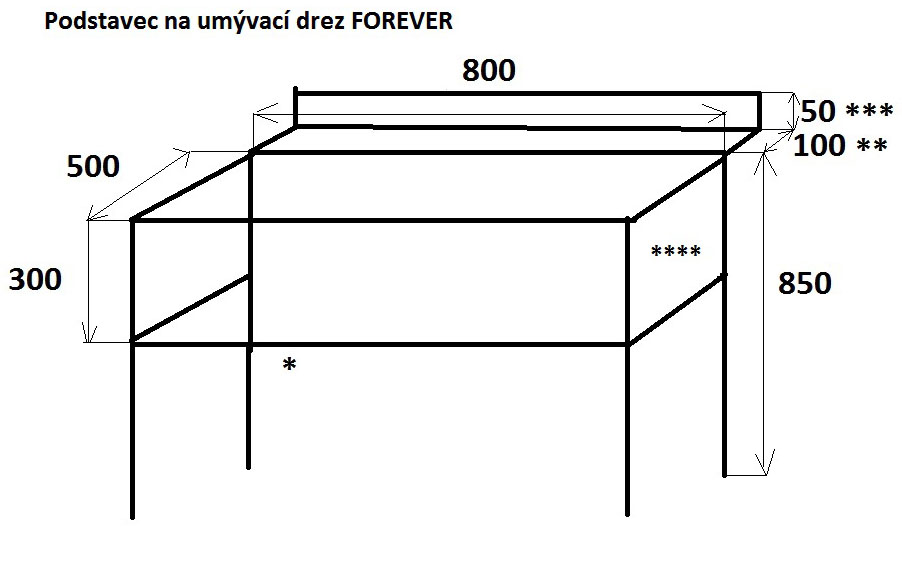 * Kvôli vodovodným a odpadovým armatúram + el. ohrievaču vody vedenými popri stene vzadu za drezom nie je vhodné dávať zadný výztuhový profil**  Kvôli odpadovým armatúram vedúcim zvonka na stene kontajnera je treba odsadiť drez od steny 10 cm nejakým plechom  aby sa zmestili zadné nožičkystola k stene. ***  Zadný plech kvôli tomu aby sa striekajúca voda nedostávala za stôl a nevznikali stekance. Návrh 50 mm, podľa potreby môže byť aj viac, 100 mm**** Do priestoru z oboch strán kde sú 4 hviezdičky by sa mohol dať nejaký bočný plech na zosilnenie konštrukcie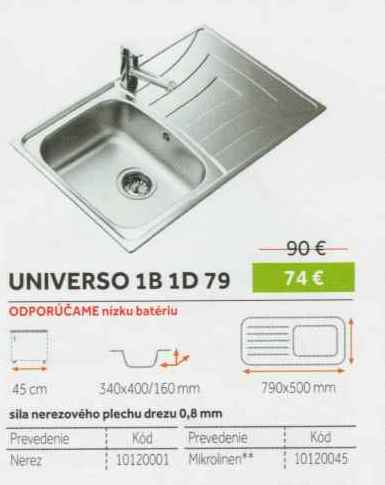 Ďakujem. S pozdravomEduard Gálffy
Vedúci centrálneho expedičného skladu FLP SRExpedičné pracovisko FOREVER SRFlexi Hall (modrý hangár s oranžovým pásom na konci areálu)Bojnická 20, Žabí majer831 04 Bratislava 3
GPS k nákladnému priestoru: 48, 1934743  17,1631400Kontakt:
02/3266 1570
+421 907 689 018

Zástupca vedúceho exp. pracoviska:  Ľubomír Varga: 02/3266 1571E-mail: forever.sklad@gmail.com